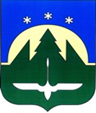 Городской округ Ханты-МансийскХанты-Мансийского автономного округа – ЮгрыДУМА ГОРОДА ХАНТЫ-МАНСИЙСКАРЕШЕНИЕ№ 521-VI РД		                                                         Принято							16 сентября 2021 годаОб отчёте об исполнении бюджета города Ханты-Мансийска за полугодие 2021 годаРассмотрев представленный Администрацией города Ханты-Мансийска отчет об исполнении бюджета города Ханты-Мансийска за полугодие 2021 года, утвержденный постановлением Администрации города Ханты-Мансийска от 26 июля 2021 года № 872 «Об утверждении отчета об исполнении бюджета города Ханты-Мансийска за полугодие 2021 года», руководствуясь частью 1 статьи 69 Устава города Ханты-Мансийска,Дума города Ханты-Мансийска РЕШИЛА:1.Принять к сведению отчёт об исполнении бюджета города
Ханты-Мансийска за полугодие 2021 года. 2.Настоящее Решение подлежит официальному опубликованию                         в средствах массовой информации.Председатель Думыгорода Ханты-Мансийска                                                               К.Л. Пенчуков  Подписано 16 сентября 2021 года